                        11316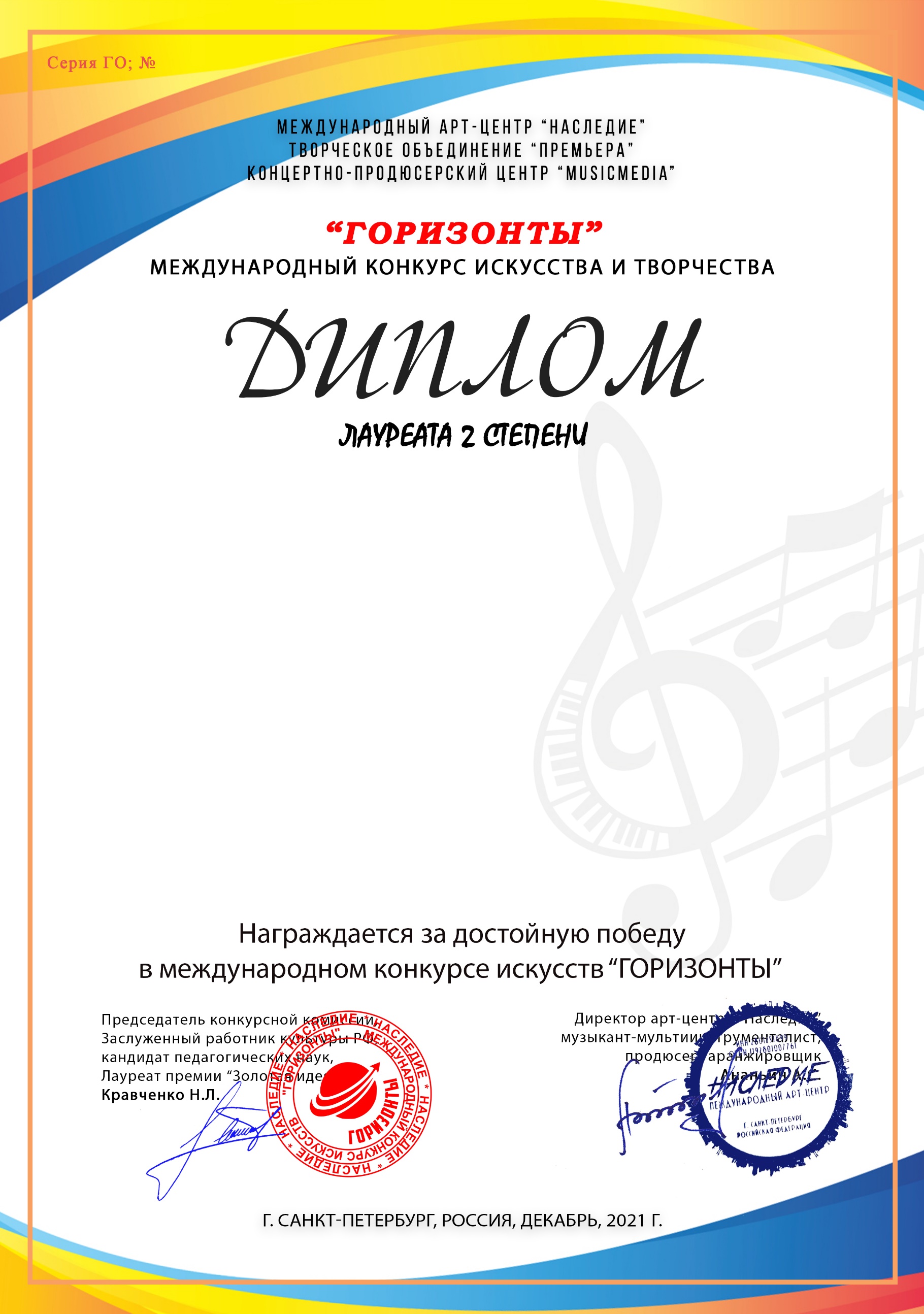 Шляхта Ульяна(МБУ ДО ДШИ №2 г-к Анапа, Краснодарский край, г-к Анапа)Преподаватель/руководитель: Попова Ксения Николаевна Номинация: Инструментальное исполнительство, солоКатегория: до 7-ми лет включительноКонкурсная работа: У.Гиллок «Гавот»